Проект межевания территории муниципального образования 
"Город Архангельск" в границах ул. Выучейского, просп. Обводный канал, 
ул. Розы Люксембург и просп. Советских космонавтов площадью 5,4104 гаОсновная часть проекта межевания территории1. Проект межевания территории. Текстовая частьПроект межевания территории в границах ул. Выучейского, 
просп. Обводный канал, ул. Розы Люксембург и просп. Советских космонавтов площадью 5,4104 га выполнен на основании распоряжения Главы муниципального образования "Город Архангельск" от 7 апреля 2021 года
 № 1189р "О подготовке проекта межевания территории муниципального образования "Город Архангельск" в границах ул. Выучейского, 
просп. Обводный канал, ул. Розы Люксембург и просп. Советских космонавтов площадью 5,4104 га ".Проект межевания разработан в соответствии с Градостроительным кодексом Российской Федерации от 29 декабря 2004 года №190-ФЗ; Земельным кодексом Российской Федерации от 25 октября 2001 года №136-ФЗ; СП 42.13330 "Градостроительство. Планировка и застройка городских и сельских поселений. Актуализированная редакция СНиП 2.07.01-89*".В работе учитывалась и анализировалась следующая документация:генеральный план муниципального образования "Город  Архангельск", утвержденный постановлением министерства строительства и архитектуры Архангельской области от 2 апреля 2020 года № 37-п;проект планировки территории муниципального образования "Город Архангельск" в границах ул. Смольный Буян, наб. Северной Двины, 
ул. Логинова и просп. Обводный канал, утвержденный распоряжением мэра города Архангельска от 20 декабря 2013 года № 4193р (с изменениями);распоряжение Главы муниципального образования "Город Архангельск" 
7 апреля 2021 года № 1189р "О подготовке проекта межевания территории муниципального образования "Город Архангельск" в границах 
ул. Выучейского, просп. Обводный канал, ул. Розы Люксембург и 
просп. Советских космонавтов площадью 5,4104 га";правила землепользования и застройки муниципального образования "Город Архангельск", утвержденные постановлением Министерства строительства и архитектуры Архангельской области от 29 сентября 2020 года № 68-п (с изменениями и дополнениями);топографический план масштаба 1:500, выданный департаментом градостроительства Администрации муниципального образования "Город Архангельск";кадастровый план территории от 27 июня 2016 года № 2900/201/16-147341, выданный филиалом ФГБУ "ФКП Росреестра" по Архангельской области и Ненецкому автономному округу на кадастровый квартал 29:22:050503.1.1. Перечень и сведения о площади образуемых земельных участков, 
в том числе возможные способы их образованияПри анализе исходной документации выявлено, что проектируемые земельные участки, расположенные в границах ул. Выучейского, 
просп. Обводный канал, ул. Розы Люксембург и просп. Советских космонавтов площадью 5,4104 га, будут сформированы в кадастровом квартале 29:22:050503 на территории, в отношении которой подготовлен проект планировки территории муниципального образования "Город Архангельск" в границах 
ул. Смольный Буян, наб. Северной Двины, ул. Логинова, и просп. Обводный канал, утвержденный распоряжением мэра города Архангельска от 20 декабря 2013 года № 4193р (с изменениями).Территория находится в границах зоны застройки многоэтажными жилыми домами (кодовое обозначение Ж4); зоны специализированной общественной застройки (кодовое обозначение О2).1 этап:Сформирован земельный участок 29:22:050503:ЗУ2, расположенный 
по адресу: обл. Архангельская, г. Архангельск, ул. Выучейского, дом 58, площадью 1 151 кв. м с разрешенным использованием: "малоэтажная многоквартирная жилая застройка".Сформирован земельный участок 29:22:050503:ЗУ4, расположенный по адресу: обл. Архангельская, г. Архангельск, переулок Водников, дом 10, площадью 1 760 кв. м с разрешенным использованием: "малоэтажная многоквартирная жилая застройка ".Сформирован земельный участок 29:22:050503:ЗУ6, расположенный 
по адресу: обл. Архангельская, г. Архангельск, просп. Обводный канал, дом 15, корп. 2 площадью 3 094 кв. м с разрешенным использованием: "малоэтажная многоквартирная жилая застройка".Сформирован земельный участок 29:22:050503:ЗУ7, расположенный 
по адресу: обл. Архангельская, г. Архангельск, переулок Водников, дом 8, площадью 2 464 кв. м с разрешенным использованием: "малоэтажная многоквартирная жилая застройка ".Сформирован земельный участок 29:22:050503:ЗУ9, расположенный 
по адресу: Архангельская обл., г. Архангельск, Ломоносовский территориальный округ, площадью 1 291 кв. м с разрешенным использованием: "благоустройство территории".Сформирован земельный участок 29:22:050503:ЗУ10, расположенный 
по адресу: Архангельская обл., г. Архангельск, Ломоносовский территориальный округ площадью 2 927 кв. м с разрешенным использованием: "благоустройство территории".Сформирован земельный участок 29:22:050503:ЗУ11, расположенный 
по адресу: обл. Архангельская, г. Архангельск, просп. Обводный канал, дом 13, корп. 1 площадью 1 939 кв. м с разрешенным использованием: "малоэтажная многоквартирная жилая застройка ".Сформирован земельный участок 29:22:050503:ЗУ12, расположенный 
по адресу: обл. Архангельская, г. Архангельск, переулок Водников, дом 2 площадью 2 641 кв. м с разрешенным использованием: "малоэтажная многоквартирная жилая застройка ".Сформирован земельный участок 29:22:050503:ЗУ13, расположенный 
по адресу: Архангельская обл., г. Архангельск, Ломоносовский территориальный округ, по ул. Водников, площадью 2 548 кв. м с разрешенным использованием: "улично-дорожная сеть".Сформирован земельный участок 29:22:050503:ЗУ14, расположенный 
по адресу: обл. Архангельская, г. Архангельск, ул. Выучейского, дом 56, площадью 1 169 кв. м с разрешенным использованием: "малоэтажная многоквартирная жилая застройка".Сформирован земельный участок 29:22:050503:ЗУ15, расположенный 
по адресу: обл. Архангельская, г. Архангельск, ул. Выучейского, дом 54, площадью 1 817 кв. м с разрешенным использованием: "малоэтажная многоквартирная жилая застройка ".Сформирован земельный участок 29:22:050503:ЗУ16, расположенный 
по адресу: обл. Архангельская, г. Архангельск, переулок Водников, дом 11, площадью 2 026 кв. м с разрешенным использованием: "малоэтажная многоквартирная жилая застройка" путем перераспределения земельного участка 
с кадастровым номером 29:22:050503:1689 и земель, находящихся 
в государственной собственности.Сформирован земельный участок 29:22:050503:ЗУ17, расположенный 
по адресу: Архангельская обл., г. Архангельск, Ломоносовский территориальный округ, площадью 33 кв. м с разрешенным использованием: "благоустройство территории".Сформирован земельный участок 29:22:050503:ЗУ18, расположенный 
по адресу: Архангельская обл., г. Архангельск, Ломоносовский территориальный округ, площадью 680 кв. м с разрешенным использованием: "благоустройство территории".Сформирован земельный участок 29:22:050503:ЗУ19, расположенный 
по адресу: обл. Архангельская, г. Архангельск, просп. Советских космонавтов, дом 34, площадью 186 кв. м с разрешенным использованием: "малоэтажная многоквартирная жилая застройка".Площадь образуемого земельного участка меньше предельного установленного минимального размера для вида разрешенного использования "малоэтажная многоквартирная жилая застройка" в зоне Ж4, в связи с тем, что сформировать земельный участок, соответствующий нормам действующих Правил землепользования и застройки не представляется возможным с учетом сложившейся застройки.Сформирован земельный участок 29:22:050503:ЗУ20, расположенный 
по адресу: обл. Архангельская, г. Архангельск, просп. Советских космонавтов, дом 34, площадью 2 218 кв. м с разрешенным использованием: "малоэтажная многоквартирная жилая застройка".Сформирован земельный участок 29:22:050503:ЗУ21, расположенный 
по адресу: обл. Архангельская, г. Архангельск, просп. Советских космонавтов, дом 32, площадью 867 кв. м с разрешенным использованием: "малоэтажная многоквартирная жилая застройка".Сформирован земельный участок 29:22:050503:ЗУ22, расположенный 
по адресу: обл. Архангельская, г. Архангельск, просп. Советских космонавтов, дом 32, площадью 1 865 кв. м с разрешенным использованием: "малоэтажная многоквартирная жилая застройка".Сформирован земельный участок 29:22:050503:ЗУ23, расположенный 
по адресу: обл. Архангельская, г. Архангельск, переулок Водников, дом 3 площадью 2 550 кв. м с разрешенным использованием: "малоэтажная многоквартирная жилая застройка".Сформирован земельный участок 29:22:050503:ЗУ24, расположенный 
по адресу: обл. Архангельская, г. Архангельск, ул. Розы Люксембург, дом 55 площадью 2 458 кв. м с разрешенным использованием: "малоэтажная многоквартирная жилая застройка".Сформирован земельный участок 29:22:050503:ЗУ25, расположенный 
по адресу: Архангельская обл., г. Архангельск, Ломоносовский территориальный округ, площадью 731 кв. м с разрешенным использованием: "благоустройство территории".2 этап:Раздел земельного участка 29:22:050503:1640 площадью 1 453 кв. м 
с разрешенным использованием "Для многоквартирной застройки" 
на 2 земельных участка 29:22:050503:ЗУ26 и 29:22:050503:ЗУ27:29:22:050503:ЗУ26 площадью 777 кв. м, разрешенное использование: "благоустройство территории";29:22:050503:ЗУ27 площадью 676 кв. м, разрешенное использование: "многоэтажная жилая застройка(высотная застройка)".Раздел земельного участка 29:22:050503:ЗУ10 площадью 2 927 кв. м 
с разрешенным использованием "малоэтажная многоквартирная жилая застройка" на 4 земельных участка 29:22:050503:ЗУ30, 29:22:050503:ЗУ31 и 29:22:050503:ЗУ32, 29:22:050503:ЗУ37:29:22:050503:ЗУ30 площадью 157 кв. м, разрешенное использование: "многоэтажная жилая застройка (высотная застройка)";Площадь образуемого земельного участка меньше предельного установленного минимального размера для вида разрешенного использования "многоэтажная жилая застройка (высотная застройка)" в зоне Ж4, в связи с тем, что сформировать земельный участок, соответствующий нормам действующих Правил землепользования и застройки не представляется возможным с учетом сложившейся  застройки29:22:050503:ЗУ31 площадью 785 кв. м, разрешенное использование: "хранение автотранспорта";Площадь образуемого земельного участка меньше предельного установленного минимального размера для вида разрешенного использования "хранение автотранспорта" в зоне Ж4, в связи с тем, что сформировать земельный участок, соответствующий нормам действующих Правил землепользования и застройки не представляется возможным с учетом сложившейся застройки.29:22:050503:ЗУ32 площадью 1 932 кв. м, разрешенное использование: "многоэтажная жилая застройка (высотная застройка)";29:22:050503:ЗУ37 площадью 53 кв. м, разрешенное использование: "хранение автотранспорта".Площадь образуемого земельного участка меньше предельного установленного минимального размера для вида разрешенного использования "хранение автотранспорта" в зоне Ж4, в связи с тем, что сформировать земельный участок, соответствующий нормам действующих Правил землепользования и застройки не представляется возможным с учетом сложившейся застройкиРаздел земельного участка 29:22:050503:15 площадью 600 кв. м 
с разрешенным использованием "Для индивидуальной жилой застройки" 
на 2 земельных участка 29:22:050503:ЗУ33 и 29:22:050503:ЗУ34:29:22:050503:ЗУ33 площадью 488 кв. м, разрешенное использование: "многоэтажная жилая застройка (высотная застройка)";Площадь образуемого земельного участка меньше предельного установленного минимального размера для вида разрешенного использования " многоэтажная жилая застройка (высотная застройка)" в зоне Ж4, в связи с тем, что сформировать земельный участок, соответствующий нормам действующих Правил землепользования и застройки не представляется возможным с учетом сложившейся застройки.29:22:050503:ЗУ34 площадью 112 кв. м, разрешенное использование: "хранение автотранспорта".Площадь образуемого земельного участка меньше предельного установленного минимального размера для вида разрешенного использования "хранение автотранспорта" в зоне Ж4, в связи с тем, что сформировать земельный участок, соответствующий нормам действующих Правил землепользования и застройки не представляется возможным с учетом сложившейся застройкиРаздел земельного участка 29:22:050503:ЗУ6 площадью 3 094 кв. м 
с разрешенным использованием "малоэтажная многоквартирная жилая застройка" на 2 земельных участка 29:22:050503:ЗУ35 и 29:22:050503:ЗУ36:29:22:050503:ЗУ35 площадью 1 728 кв. м, разрешенное использование: "многоэтажная жилая застройка (высотная застройка)";29:22:050503:ЗУ36 площадью 1 366 кв. м, разрешенное использование: "хранение автотранспорта".Раздел земельного участка 29:22:050503:36 площадью 1 603 кв. м 
с разрешенным использованием "Для многоэтажной застройки" на 2 земельных участка 29:22:050503:ЗУ40 и 29:22:050503:ЗУ41:29:22:050503:ЗУ40 площадью 711 кв. м, разрешенное использование: "многоэтажная жилая застройка (высотная застройка)";29:22:050503:ЗУ41 площадью 892 кв. м, разрешенное использование: "хранение автотранспорта".Площадь образуемых земельных участков меньше предельного установленного минимального размера для вида разрешенного использования "хранение автотранспорта" и "многоэтажная жилая застройка (высотная застройка)" в зоне Ж4, в связи с тем, что сформировать земельный участок, соответствующий нормам действующих Правил землепользования и застройки 
не представляется возможным с учетом сложившейся застройкиРаздел земельного участка 29:22:050503:ЗУ11 площадью 1 939 кв. м. 
с разрешенным использованием "малоэтажная многоквартирная жилая застройка" на 2 земельных участка 29:22:050503:ЗУ43 и 29:22:050503:ЗУ44:29:22:050503:ЗУ43 площадью 1 819 кв. м, разрешенное использование: "многоэтажная жилая застройка (высотная застройка)";29:22:050503:ЗУ44 площадью 120 кв. м, разрешенное использование: "хранение автотранспорта".Площадь образуемого земельного участка меньше предельного установленного минимального размера для вида разрешенного использования "хранение автотранспорта" в зоне Ж4, в связи с тем, что сформировать земельный участок, соответствующий нормам действующих Правил землепользования и застройки не представляется возможным с учетом сложившейся застройки.Раздел земельного участка 29:22:050503:ЗУ12 площадью 2 641 кв. м 
с разрешенным использованием "малоэтажная многоквартирная жилая застройка" на 2 земельных участка 29:22:050503:ЗУ45 и 29:22:050503:ЗУ46: 29:22:050503:ЗУ45 площадью 764 кв. м, разрешенное использование: "хранение автотранспорта";Площадь образуемого земельного участка меньше предельного установленного минимального размера для вида разрешенного использования "хранение автотранспорта" в зоне Ж4, в связи с тем, что сформировать земельный участок, соответствующий нормам действующих Правил землепользования и застройки не представляется возможным с учетом сложившейся застройки.29:22:050503:ЗУ46 площадью 1 877 кв. м, разрешенное использование: "многоэтажная жилая застройка (высотная застройка)".Раздел земельного участка 29:22:050503:ЗУ9 площадью 1 291 кв. м 
с разрешенным использованием "благоустройство территории" на 2 земельных участка 29:22:050503:ЗУ47 и 29:22:050503:ЗУ48: 29:22:050503:ЗУ47 площадью 1 134 кв. м, разрешенное использование: "хранение автотранспорта"; 29:22:050503:ЗУ48 площадью 157 кв. м, разрешенное использование: "многоэтажная жилая застройка (высотная застройка)".Площадь образуемого земельного участка меньше предельного установленного минимального размера для вида разрешенного использования "многоэтажная жилая застройка (высотная застройка)" в зоне Ж4, в связи с тем, что сформировать земельный участок, соответствующий нормам действующих Правил землепользования и застройки не представляется возможным с учетом сложившейся  застройки.Раздел земельного участка 29:22:050503:ЗУ16 площадью 2 026 кв. м 
с разрешенным использованием "малоэтажная многоквартирная жилая застройка" на 2 земельных участка 29:22:050503:ЗУ49 и 29:22:050503:ЗУ50:29:22:050503:ЗУ49 площадью 1 301 кв. м, разрешенное использование: "многоэтажная жилая застройка (высотная застройка)";29:22:050503:ЗУ50 площадью 725 кв. м, разрешенное использование: "благоустройство территории".Раздел земельного участка 29:22:050503:ЗУ15 площадью 1 817 кв. м 
с разрешенным использованием "малоэтажная многоквартирная жилая застройка" на 2 земельных участка 29:22:050503:ЗУ51 и 29:22:050503:ЗУ52: 29:22:050503:ЗУ51 площадью 1 175 кв. м, разрешенное использование: "многоэтажная жилая застройка (высотная застройка)";29:22:050503:ЗУ52 площадью 642 кв. м, разрешенное использование: "благоустройство территории".Раздел земельного участка 29:22:050503:39 площадью 1 876 кв. м 
с разрешенным использованием "Для объектов жилой застройки" 
на 2 земельных участка 29:22:050503:ЗУ53 и 29:22:050503:ЗУ54:29:22:050503:ЗУ53 площадью 755 кв. м, разрешенное использование: "благоустройство территории";29:22:050503:ЗУ54 площадью 1 122 кв. м, разрешенное использование: "образование и просвещение".Раздел земельного участка 29:22:050503:1466 площадью 2 016 кв. м 
с разрешенным использованием "Для многоквартирной застройки" 
на 2 земельных участка 29:22:050503:ЗУ55 и 29:22:050503:ЗУ56:29:22:050503:ЗУ55 площадью 951 кв. м, разрешенное использование: "благоустройство территории";29:22:050503:ЗУ56 площадью 1 065 кв. м, разрешенное использование: "образование и просвещение".Раздел земельного участка 29:22:050503:ЗУ21 площадью 867 кв. м. 
с разрешенным использованием "малоэтажная многоквартирная жилая застройка" на 3 земельных участка 29:22:050503:ЗУ57, 29:22:050503:ЗУ58 и 29:22:050503:ЗУ59:29:22:050503:ЗУ57 площадью 151 кв. м, разрешенное использование: "образование и просвещение";Площади образуемых земельных участков меньше предельного установленного минимального размера для видов разрешенного использования 
"образование и просвещение" в зоне Ж4, в связи с тем, что сформировать земельный участок, соответствующий нормам действующих Правил землепользования и застройки не представляется возможным с учетом сложившейся застройки.29:22:050503:ЗУ58 площадью 446 кв. м, разрешенное использование: "Благоустройство территории";29:22:050503:ЗУ59 площадью 270 кв. м, разрешенное использование: "среднеэтажная жилая застройка ".Раздел земельного участка 29:22:050503:ЗУ23 площадью 2 550 кв. м 
с разрешенным использованием "малоэтажная многоквартирная жилая застройка" на 2 земельных участка 29:22:050503:ЗУ60 и 29:22:050503:ЗУ61:29:22:050503:ЗУ60 площадью 1 591 кв. м, разрешенное использование: "многоэтажная жилая застройка (высотная застройка)";29:22:050503:ЗУ61 площадью 959 кв. м, разрешенное использование: "благоустройство территории".Раздел земельного участка 29:22:050503:ЗУ24 площадью 2 458 кв. м 
с разрешенным использованием" малоэтажная многоквартирная жилая застройка" на 2 земельных участка 29:22:050503:ЗУ62 и 29:22:050503:ЗУ63:29:22:050503:ЗУ62 площадью 1931 кв. м, разрешенное использование: "многоэтажная жилая застройка (высотная застройка)";Площади образуемых земельных участков меньше предельного установленного минимального размера для видов разрешенного использования "многоэтажная жилая застройка (высотная застройка)" в зоне Ж4, в связи с тем, что сформировать земельный участок, соответствующий нормам действующих Правил землепользования и застройки не представляется возможным с учетом сложившейся  застройки29:22:050503:ЗУ63 площадью 527 кв. м, разрешенное использование: "благоустройство территории".Раздел земельного участка 29:22:050503:1635 площадью 2 291 кв. м 
с разрешенным использованием "Для многоквартирной застройки" 
на 3 земельных участка 29:22:050503:ЗУ64, 29:22:050503:ЗУ65 и 29:22:050503:ЗУ66:29:22:050503:ЗУ64 площадью 1 193 кв. м, разрешенное использование: "благоустройство территории";29:22:050503:ЗУ65 площадью 1 033 кв. м, разрешенное использование: "среднеэтажная жилая застройка ";29:22:050503:ЗУ66 площадью 65 кв. м, разрешенное	 использование: многоэтажная жилая застройка (высотная застройка)".Площади образуемых земельных участков меньше предельного установленного минимального размера для видов разрешенного использования "среднеэтажная жилая застройка", "многоэтажная жилая застройка (высотная застройка)" в зоне Ж4, в связи с тем, что сформировать земельный участок, соответствующий нормам действующих Правил землепользования и застройки 
не представляется возможным с учетом сложившейся застройки.Раздел земельного участка 29:22:050503:1690 площадью 1 301 кв. м 
с разрешенным использованием "для многоквартирной застройки" 
на 2 земельных участка 29:22:050503:ЗУ1 и 29:22:050503:ЗУ5:29:22:050503:ЗУ5 площадью 1 144 кв. м, разрешенное использование: "многоэтажная жилая застройка (высотная застройка)";29:22:050503:ЗУ1 площадью 157 кв. м, разрешенное использование: "хранение автотранспорта".Площади образуемых земельных участков меньше предельного установленного минимального размера для видов разрешенного использования "хранение автотранспорта", "многоэтажная жилая застройка (высотная застройка)" в зоне Ж4, в связи с тем, что сформировать земельный участок, соответствующий нормам действующих Правил землепользования и застройки 
не представляется возможным с учетом сложившейся застройки.3 этап:Образование земельного участка 29:22:050503:ЗУ70 площадью 12 401 кв. м с разрешенным использованием: "многоэтажная жилая застройка (высотная застройка)" путем объединения земельных участков: 29:22:050503:ЗУ2 (площадью 1 151 кв. м),29:22:050503:ЗУ5 (площадью 1 144 кв. м), 29:22:050503:1676 (площадью 561 кв. м), 29:22:050503:ЗУ27 (площадью 676 кв. м), 29:22:050503:ЗУ30 (площадью 157 кв. м), 29:22:050503:ЗУ33 (площадью 488 кв. м), 29:22:050503:ЗУ32 (площадью 1 932 кв. м), 29:22:050503:ЗУ35 (площадью 
1 728 кв. м), 29:22:050503:ЗУ40 (площадью 711 кв. м), 29:22:050503:ЗУ43 (площадью 1 819 кв. м), 29:22:050503:ЗУ46 (площадью 1 877 кв. м), 29:22:050503:ЗУ48 (площадью 157 кв. м).Образование земельного участка 29:22:050503:ЗУ71 площадью 12 888 кв. м с разрешенным использованием: "хранение автотранспорта" путем объединения земельных участков:29:22:050503:ЗУ4 (площадью 1 760 кв. м), 29:22:050503:ЗУ1 (площадью 157 кв. м), 29:22:050503:24 (площадью 48 кв. м), 29:22:050503:ЗУ31 (площадью 785 кв. м), 29:22:050503:ЗУ34 (площадью 112 кв. м), 29:22:050503:16 (площадью 77 кв. м), 29:22:050503:ЗУ7 (площадью 2 464 кв. м), 29:22:050503:ЗУ36 (площадью 1 366 кв. м), 29:22:050503:41 (площадью 990 кв. м), 29:22:050503:ЗУ37 (площадью 53 кв. м), 29:22:050503:ЗУ41 (площадью 
892 кв. м), 29:22:050503:ЗУ44 (площадью 120 кв. м), 29:22:050503:ЗУ47 (площадью 1 134 кв. м), 29:22:050503:ЗУ45 (площадью 764 кв. м), 29:22:050503:1680 (площадью 2 166 кв. м).Образование земельного участка 29:22:050503:ЗУ72 площадью 3 645 кв. м с разрешенным использованием: "многоэтажная жилая застройка (высотная застройка)" путем объединения земельных участков: 29:22:050503:ЗУ14 (площадью 1 169 кв. м), 29:22:050503:ЗУ49 (площадью 1 301 кв. м), 29:22:050503:ЗУ51 (площадью 1 175 кв. м).Образование земельного участка 29:22:050503:ЗУ73 площадью 6 607 кв. м с разрешенным использованием: "образование и просвещение" путем объединения земельных участков:29:22:050503:ЗУ54 (площадью 1 122 кв. м), 29:22:050503:ЗУ56 (площадью 1 065 кв. м), 29:22:050503:ЗУ19 (площадью 186 кв. м), 29:22:050503:ЗУ57 (площадью 151 кв. м), 29:22:050503:ЗУ20 (площадью 2 218 кв. м), 29:22:050503:ЗУ22 (площадью 1 865 кв. м).Образование земельного участка 29:22:050503:ЗУ74 площадью 4 318 кв. м. с разрешенным использованием: "многоэтажная жилая застройка (высотная застройка)" путем объединения земельных участков: 29:22:050503:ЗУ60 (площадью 1 591 кв. м),29:22:050503:ЗУ62 (площадью 1931 кв. м), 29:22:050503:ЗУ66 (площадью 65 кв. м), 29:22:050503:ЗУ25 (площадью 731 кв. м).Образование земельного участка 29:22:050503:ЗУ75 площадью 1 303 кв. м. с разрешенным использованием: "среднеэтажная жилая застройка "путем объединения земельных участков: 29:22:050503:ЗУ59 (площадью 270 кв. м), 29:22:050503:ЗУ65 (площадью 1033 кв. м).Конфигурация и расположение образуемых и существующих земельных участков показаны на чертеже проекта межевания в приложении к проекту межевания.В соответствии с Правилами землепользования и застройки муниципального образования "Город Архангельск" минимальный отступ зданий, строений, сооружений от красных линий вновь строящихся или реконструируемых зданий, строений, сооружений должен быть на расстоянии не менее трех метров.Красные линии приняты на основании проекта планировки территории муниципального образования "Город Архангельск" в границах просп. Ломоносова, ул. Урицкого и наб. Северной Двины, утвержденного распоряжением мэра города Архангельска от 6 декабря 2019 года № 4372р (с изменениями).Границы территорий объектов культурного наследия не выявлены. Особо охраняемые природные территории, лесничества, участковые лесничества, лесные кварталы, лесотаксационные выдела, части лесотаксационных выделов  
в границе проектирования отсутствуют.Территория проектирования расположена в следующих зонах с особыми условиями использования:зона подтопления муниципального образования "Город Архангельск" (территориальные округа Октябрьский, Ломоносовский, Майская горка, Варавино-Фактория);публичный сервитут "ВЛ 0,4 от ТП123 К ЖД 50,50 по ул.Р.Люксембург";охранная зона "ВЛ 0,4 от ТП123 К ЖД 50,50 по ул.Р.Люксембург";приаэродромная территория аэропорта Васьково;третий пояс зоны санитарной охраны источника водоснабжения 
г. Архангельска - реки Северная Двина;зона регулирования застройки и хозяйственной деятельности 3 типа.Перечень и сведения о площади образуемых земельных участков, в том числе возможные способы их образования представлены в таблице 1.Каталог координат образуемых земельных участков представлен в таблице 5.Таблица 1 1.2. Перечень и сведения о площади образуемых земельных участков, которые будут отнесены к территориям общего пользования или имуществу общего пользования, в том числе в отношении которых предполагаются резервирование и (или) изъятие для государственных или муниципальных нуждОбразуемые земельные участки, которые будут отнесены к территориям общего пользования или имуществу общего пользования, в том числе 
в отношении которых предполагаются резервирование и (или) изъятие 
для государственных или муниципальных нужд отсутствуют. 1.3. Вид разрешенного использования образуемых земельных участков 
в соответствии с проектом планировки территорииВиды разрешенного использования образуемых земельных участков 
в соответствии с проектом планировки территории представлены в таблице 3.Таблица 3 1.4. Целевое назначение лесов, вид (виды) разрешенного использования лесного участка, количественные и качественные характеристики лесного участка, сведения о нахождении лесного участка в границах особо защитных участков лесовИнформация о целевом назначении лесов, виде разрешенного использования лесного участка, количественные и качественные характеристики лесного участка, сведения о нахождении лесного участка в границах особо защитных участков лесов в данном проекте не отображается в связи 
с отсутствием в границах проектирования лесных участков.1.5. Сведения о границах территории, в отношении которой утвержден проект межевания, содержащие перечень координат характерных точек этих границ в системе координат, используемой для ведения Единого государственного реестра недвижимостиСведения о границах территории, в отношении которой утвержден проект межевания, содержащие перечень координат характерных точек этих границ 
в системе координат, используемой для ведения Единого государственного реестра недвижимости, приведены в таблице 4. Координаты характерных точек границ территории, в отношении которой утвержден проект межевания, определяются в соответствии с требованиями к точности определения координат характерных точек границ, установленных в соответствии с Градостроительным Кодексом Российской Федерации для территориальных зон.Таблица 4 Каталог координат образуемых земельных участков представлен 
в таблице № 5.Таблица 5 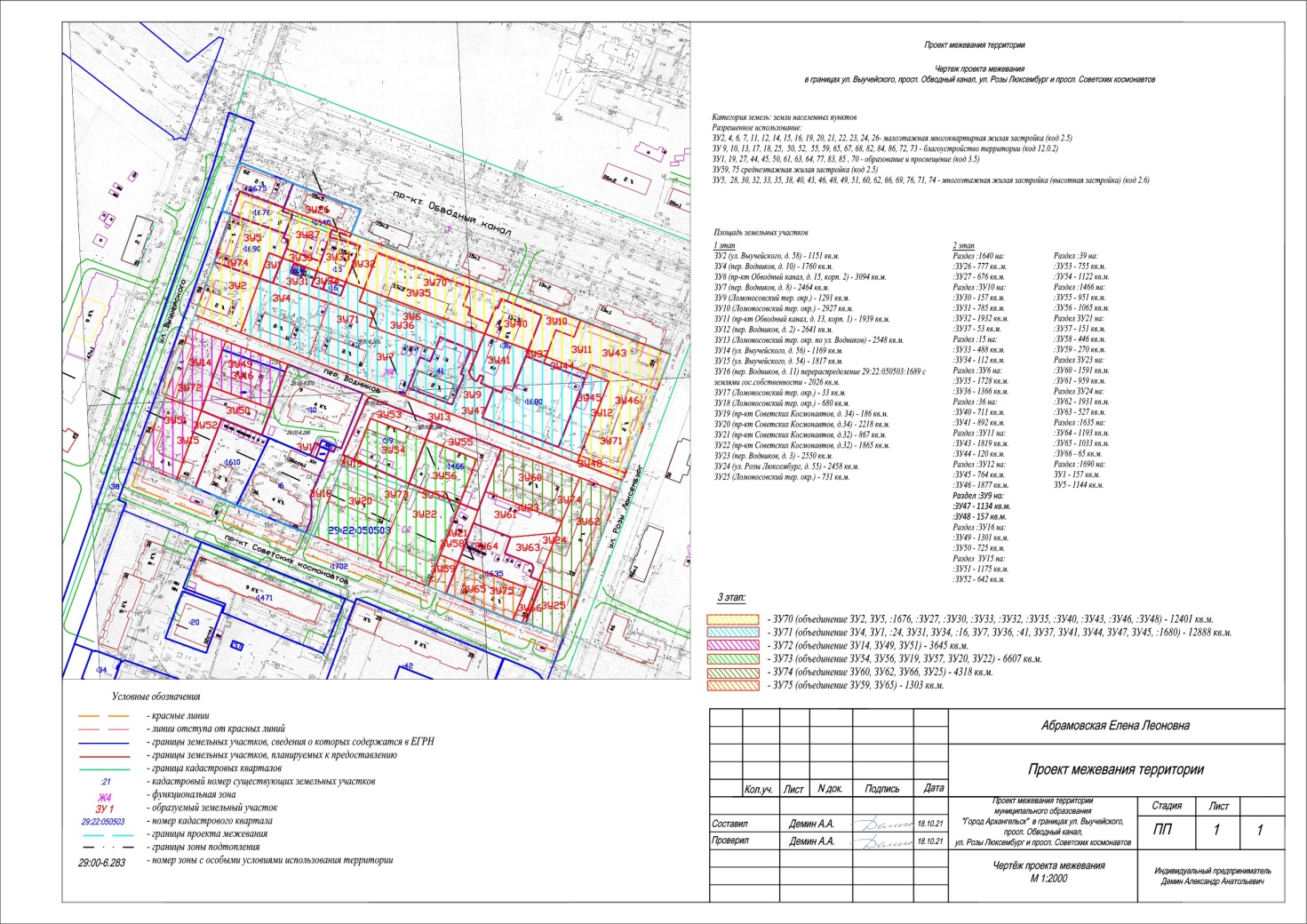 УТВЕРЖДЕНраспоряжением Главыгородского округа"Город Архангельск"от 4 мая 2022 г. № 2523рПроектируемый земельный участок, обозначениеПроектная площадь, 
кв. мИсходные характеристики1 этап1 этап1 этап29:22:050503:ЗУ21 151Земли государственной собственности29:22:050503:ЗУ41 760Земли государственной собственности29:22:050503:ЗУ63 094Земли государственной собственности29:22:050503:ЗУ72 464Земли государственной собственности29:22:050503:ЗУ91 291Земли государственной собственности29:22:050503:ЗУ102 927Земли государственной собственности29:22:050503:ЗУ111 939Земли государственной собственности29:22:050503:ЗУ122 641Земли государственной собственности29:22:050515:ЗУ132 548Земли государственной собственности29:22:050503:ЗУ141 169Земли государственной собственности29:22:050503:ЗУ151 817Земли государственной собственности29:22:050503:ЗУ162 026Перераспределение земельного участка с кадастровым номером 29:22:050503:1689 и земель, находящихся в государственной собственности.29:22:050503:ЗУ1733Земли государственной собственности29:22:050503:ЗУ18680Земли государственной собственности29:22:050503:ЗУ19186Земли государственной собственности29:22:050503:ЗУ202 218Земли государственной собственности29:22:050503:ЗУ21867Земли государственной собственности29:22:050503:ЗУ221 865Земли государственной собственности29:22:050503:ЗУ232 550Земли государственной собственности29:22:050503:ЗУ242 458Земли государственной собственности29:22:050503:ЗУ25731Земли государственной собственности2 этап2 этап2 этап29:22:050503:ЗУ2629:22:050503:ЗУ2777767629:22:050503:1640Земли населенных пунктов. Разрешенное использование:"для многоквартирной застройки"29:22:050503:ЗУ3029:22:050503:ЗУ3129:22:050503:ЗУ3229:22:050503:ЗУ371577851 9325329:22:050503:ЗУ10Земли населенных пунктов. Разрешенное использование:"малоэтажная многоквартирная жилая застройка"29:22:050503:ЗУ3329:22:050503:ЗУ3448811229:22:050503:15Земли населенных пунктов. Разрешенное использование:"для индивидуальной жилой застройки"29:22:050503:ЗУ3529:22:050503:ЗУ361 7281 36629:22:050503:ЗУ6Земли населенных пунктов. Разрешенное использование: "малоэтажная многоквартирная жилая застройка "29:22:050503:ЗУ4029:22:050503:ЗУ4171189229:22:050503:36Земли населенных пунктов. Разрешенное использование: "для многоэтажной застройки"29:22:050503:ЗУ4529:22:050503:ЗУ467641 87929:22:050503:ЗУ12Земли населенных пунктов. Разрешенное использование:"малоэтажная многоквартирная жилая застройка "29:22:050503:ЗУ4329:22:050503:ЗУ441 81912029:22:050503:ЗУ11Земли населенных пунктов. Разрешенное использование:"малоэтажная многоквартирная жилая застройка "29:22:050503:ЗУ4529:22:050503:ЗУ467641 87729:22:050503:ЗУ12Земли населенных пунктов. Разрешенное использование:"малоэтажная многоквартирная жилая застройка "29:22:050503:ЗУ4729:22:050503:ЗУ481 13415729:22:050503:ЗУ9Земли населенных пунктов. Разрешенное использование:"благоустройство территории29:22:050503:ЗУ4929:22:050503:ЗУ501 30172529:22:050503:ЗУ16Земли населенных пунктов. Разрешенное использование:"малоэтажная многоквартирная жилая застройка "29:22:050503:ЗУ5129:22:050503:ЗУ521 17564229:22:050503:ЗУ15Земли населенных пунктов. Разрешенное использование:"малоэтажная многоквартирная жилая застройка "29:22:050503:ЗУ5329:22:050503:ЗУ547551 12229:22:050503:39Земли населенных пунктов. Разрешенное использование: "для объектов жилой застройки"29:22:050503:ЗУ5529:22:050503:ЗУ569511 06529:22:050503:1466Земли населенных пунктов. Разрешенное использование:"для многоквартирной застройки"29:22:050503:ЗУ5729:22:050503:ЗУ5829:22:050503:ЗУ5915144627029:22:050503:ЗУ21Земли населенных пунктов. Разрешенное использование:"малоэтажная многоквартирная жилая застройка"29:22:050503:ЗУ6029:22:050503:ЗУ611 59195929:22:050503:ЗУ23Земли населенных пунктов. Разрешенное использование:"малоэтажная многоквартирная жилая застройка "29:22:050503:ЗУ6229:22:050503:ЗУ631 93152729:22:050503:ЗУ24Земли населенных пунктов.Разрешенное использование: "малоэтажная многоквартирная жилая застройка "29:22:050503:ЗУ6429:22:050503:ЗУ6529:22:050503:ЗУ661 1931 0336529:22:050503:1635Земли населенных пунктов. Разрешенное использование:"для многоквартирной застройки"29:22:050503:ЗУ129:22:050503:ЗУ51571 14429:22:050503:1690Земли населенных пунктов. Разрешенное использование:"Для многоквартирной застройки"3 этап3 этап3 этап29:22:050503:ЗУ7012 40129:22:050503:ЗУ2Земли населенных пунктов. Разрешенное использование:"многоэтажная жилая застройка (высотная застройка)"29:22:050503:ЗУ5Земли населенных пунктов. Разрешенное использование:"многоэтажная жилая застройка (высотная застройка)"29:22:050503:1676Земли населенных пунктов. Разрешенное использование:"Для объектов жилой застройки" 29:22:050503:ЗУ27Земли населенных пунктов. Разрешенное использование:"многоэтажная жилая застройка (высотная застройка)"29:22:050503:ЗУ30Земли населенных пунктов. Разрешенное использование:"многоэтажная жилая застройка (высотная застройка)"29:22:050503:ЗУ33Земли населенных пунктов. Разрешенное использование:"многоэтажная жилая застройка (высотная застройка)"29:22:050503:ЗУ32Земли населенных пунктов. Разрешенное использование:"многоэтажная жилая застройка (высотная застройка)"29:22:050503:ЗУ35Земли населенных пунктов. Разрешенное использование:"многоэтажная жилая застройка (высотная застройка)"29:22:050503:ЗУ40Земли населенных пунктов.Разрешенное использование:"многоэтажная жилая застройка (высотнаязастройка)"29:22:050503:ЗУ43Земли населенных пунктов.Разрешенное использование:"многоэтажная жилая застройка (высотнаязастройка)"29:22:050503:ЗУ46Земли населенных пунктов.Разрешенное использование:"многоэтажная жилая застройка (высотнаязастройка)"29:22:050503:ЗУ48Земли населенных пунктов.Разрешенное использование:"многоэтажная жилая застройка (высотнаязастройка)"29:22:050503:ЗУ7112 88829:22:050503:ЗУ4Земли населенных пунктов.Разрешенное использование:"хранение автотранспорта"29:22:050503:ЗУ1Земли населенных пунктов.Разрешенное использование:"хранение автотранспорта"29:22:050503:24Земли населенных пунктов.Разрешенное использование:"хранение автотранспорта"29:22:050503:ЗУ31Земли населенных пунктов.Разрешенное использование:"хранение автотранспорта"29:22:050503:ЗУ34Земли населенных пунктов.Разрешенное использование:"хранение автотранспорта"29:22:050503:16Земли населенных пунктов.Разрешенное использование:"Для ведения личного подсобного хозяйства"29:22:050503:ЗУ7Земли населенных пунктов.Разрешенное использование:"хранение автотранспорта"29:22:050503:ЗУ36Земли населенных пунктов.Разрешенное использование:"хранение автотранспорта"29:22:050503:41Земли населенных пунктов.Разрешенное использование:"Для объектов общественно-делового значения"29:22:050503:ЗУ37Земли населенных пунктов.Разрешенное использование:"хранение автотранспорта"29:22:050503:ЗУ41Земли населенных пунктов.Разрешенное использование:"хранение автотранспорта"29:22:050503:ЗУ44Земли населенных пунктов.Разрешенное использование:"хранение автотранспорта"29:22:050503:ЗУ47Земли населенных пунктов.Разрешенное использование:"хранение автотранспорта"29:22:050503:ЗУ45Земли населенных пунктов.Разрешенное использование:"хранение автотранспорта"29:22:050503:1680Земли населенных пунктов.Разрешенное использование:"Для многоквартирной застройки"29:22:050503:ЗУ723 64529:22:050503:ЗУ14Земли населенных пунктов.Разрешенное использование:"малоэтажная многоквартирная жилая застройка".29:22:050503:ЗУ49Земли населенных пунктов.Разрешенное использование: "многоэтажнаяжилая застройка (высотная застройка)".29:22:050503:ЗУ51Земли населенных пунктов.Разрешенное использование: "многоэтажнаяжилая застройка (высотная застройка)".29:22:050503:ЗУ736 60729:22:050503:ЗУ54Земли населенных пунктов.Разрешенное использование:"образование и просвещение".29:22:050503:ЗУ56Земли населенных пунктов.Разрешенное использование:"образование и просвещение".29:22:050503:ЗУ19Земли населенных пунктов.Разрешенное использование:"малоэтажная многоквартирная жилая застройка".29:22:050503:ЗУ57Земли населенных пунктов.Разрешенное использование: "образование и просвещение". 29:22:050503:ЗУ20Земли населенных пунктов. Разрешенное использование:"малоэтажная многоквартирная жилая застройка". 29:22:050503:ЗУ22Земли населенных пунктов. Разрешенное использование:"малоэтажная многоквартирная жилая застройка".29:22:050503:ЗУ744 31829:22:050503:ЗУ60Земли населенных пунктов.Разрешенное использование: "многоэтажная жилая застройка(высотная застройка)".29:22:050503:ЗУ62Земли населенных пунктов.Разрешенное использование: "многоэтажная жилая застройка(высотная застройка)".29:22:050503:ЗУ25Земли населенных пунктов.Разрешенное использование: "благоустройство территории"29:22:050503:ЗУ66Земли населенных пунктов.Разрешенное использование: "многоэтажная жилая застройка (высотная застройка)".29:22:050503:ЗУ751 30329:22:050503:ЗУ59Земли населенных пунктов.Разрешенное использование: "среднеэтажная жилая застройка ".29:22:050503:ЗУ65Земли населенных пунктов.Разрешенное использование: "среднеэтажная жилая застройка".Проектируемый земельный участок, обозначениеПроектные характеристики29:22:050503:ЗУ2Земли населенных пунктов.Разрешенное использование:"малоэтажная многоквартирная жилая застройка"29:22:050503:ЗУ4Земли населенных пунктов. Разрешенное использование:"малоэтажная многоквартирная жилая застройка"29:22:050503:ЗУ6Земли населенных пунктов. Разрешенное использование: "малоэтажная многоквартирная жилая застройка"29:22:050503:ЗУ7Земли населенных пунктов. Разрешенное использование: "малоэтажная многоквартирная жилая застройка"29:22:050503:ЗУ9Земли населенных пунктов. Разрешенное использование: "благоустройство территории"29:22:050503:ЗУ10Земли населенных пунктов. Разрешенное использование:  "благоустройство территории"29:22:050503:ЗУ11Земли населенных пунктов. Разрешенное использование: "малоэтажная многоквартирная жилая застройка"29:22:050503:ЗУ12Земли населенных пунктов. Разрешенное использование: "малоэтажная многоквартирная жилая застройка"29:22:050515:ЗУ13Земли населенных пунктов. Разрешенное использование: "улично-дорожная сеть"29:22:050503:ЗУ14Земли населенных пунктов. Разрешенное использование: "малоэтажная многоквартирная жилая застройка"29:22:050503:ЗУ15Земли населенных пунктов. Разрешенное использование: "малоэтажная многоквартирная жилая застройка"29:22:050503:ЗУ16Земли населенных пунктов. Разрешенное использование: "малоэтажная многоквартирная жилая застройка"29:22:050503:ЗУ17Земли населенных пунктов. Разрешенное использование:"благоустройство территории"29:22:050503:ЗУ18Земли населенных пунктов. Разрешенное использование:"благоустройство территории"29:22:050503:ЗУ19Земли населенных пунктов. Разрешенное использование: "малоэтажная многоквартирная жилая застройка"29:22:050503:ЗУ20Земли населенных пунктов. Разрешенное использование: "малоэтажная многоквартирная жилая застройка"29:22:050503:ЗУ21Земли населенных пунктов. Разрешенное использование: "малоэтажная многоквартирная жилая застройка"29:22:050503:ЗУ22Земли населенных пунктов. Разрешенное использование: "малоэтажная многоквартирная жилая застройка"29:22:050503:ЗУ23Земли населенных пунктов. Разрешенное использование: "малоэтажная многоквартирная жилая застройка"29:22:050503:ЗУ24Земли населенных пунктов. Разрешенное использование: "малоэтажная многоквартирная жилая застройка"29:22:050503:ЗУ25Земли населенных пунктов. Разрешенное использование:"благоустройство территории"29:22:050503:ЗУ26Земли населенных пунктов. Разрешенное использование:"благоустройство территории"29:22:050503:ЗУ27Земли населенных пунктов. Разрешенное использование: "многоэтажная жилая застройка (высотная застройка)"29:22:050503:ЗУ30Земли населенных пунктов. Разрешенное использование: "многоэтажная жилая застройка (высотная застройка)"29:22:050503:ЗУ31Земли населенных пунктов. Разрешенное использование: "хранение автотранспорта".29:22:050503:ЗУ32Земли населенных пунктов. Разрешенное использование: "многоэтажная жилая застройка (высотная застройка)"29:22:050503:ЗУ33Земли населенных пунктов. Разрешенное использование: "многоэтажная жилая застройка (высотная застройка)".29:22:050503:ЗУ34Земли населенных пунктов. Разрешенное использование: "хранение автотранспорта".29:22:050503:ЗУ35Земли населенных пунктов. Разрешенное использование: "многоэтажная жилая застройка (высотная застройка)".29:22:050503:ЗУ36Земли населенных пунктов. Разрешенное использование: "хранение автотранспорта".29:22:050503:ЗУ37Земли населенных пунктов. Разрешенное использование: "хранение автотранспорта"29:22:050503:ЗУ38Земли населенных пунктов. Разрешенное использование: "многоэтажная жилая застройка (высотная застройка)".29:22:050503:ЗУ39Земли населенных пунктов. Разрешенное использование: "хранение автотранспорта".29:22:050503:ЗУ40Земли населенных пунктов. Разрешенное использование: "многоэтажная жилая застройка (высотная застройка)".29:22:050503:ЗУ41Земли населенных пунктов. Разрешенное использование: "хранение автотранспорта".29:22:050503:ЗУ43Земли населенных пунктов. Разрешенное использование: "многоэтажная жилая застройка (высотная застройка)".29:22:050503:ЗУ44Земли населенных пунктов. Разрешенное использование: "хранение автотранспорта".29:22:050503:ЗУ45Земли населенных пунктов. Разрешенное использование: "хранение автотранспорта".29:22:050503:ЗУ46Земли населенных пунктов. Разрешенное использование: "многоэтажная жилая застройка (высотная застройка)".29:22:050503:ЗУ47Земли населенных пунктов. Разрешенное использование: "хранение автотранспорта".29:22:050503:ЗУ48Земли населенных пунктов. Разрешенное использование: "многоэтажная жилая застройка (высотная застройка)".29:22:050503:ЗУ49Земли населенных пунктов. Разрешенное использование: "многоэтажная жилая застройка(высотная застройка)".29:22:050503:ЗУ50Земли населенных пунктов. Разрешенное использование: "благоустройство территории"29:22:050503:ЗУ51Земли населенных пунктов. Разрешенное использование: "благоустройство территории"29:22:050503:ЗУ52Земли населенных пунктов. Разрешенное использование: "благоустройство территории"29:22:050503:ЗУ53Земли населенных пунктов. Разрешенное использование: "благоустройство территории"29:22:050503:ЗУ54Земли населенных пунктов. Разрешенное использование: "благоустройство территории"29:22:050503:ЗУ55Земли населенных пунктов. Разрешенное использование: "благоустройство территории"29:22:050503:ЗУ56Земли населенных пунктов. Разрешенное использование: "образование и просвещение".29:22:050503:ЗУ57Земли населенных пунктов. Разрешенное использование: "образование и просвещение".29:22:050503:ЗУ58Земли населенных пунктов. Разрешенное использование: "благоустройство территории"29:22:050503:ЗУ59Земли населенных пунктов. Разрешенное использование: "среднеэтажная жилая застройка"29:22:050503:ЗУ60Земли населенных пунктов. Разрешенное использование: "многоэтажная жилая застройка(высотная застройка)".29:22:050503:ЗУ61Земли населенных пунктов. Разрешенное использование: "благоустройство территории"29:22:050503:ЗУ62Земли населенных пунктов. Разрешенное использование: "многоэтажная жилая застройка (высотная застройка)".29:22:050503:ЗУ63Земли населенных пунктов. Разрешенное использование: "благоустройство территории"29:22:050503:ЗУ64Земли населенных пунктов. Разрешенное использование: "благоустройство территории"29:22:050503:ЗУ65Земли населенных пунктов. Разрешенное использование: "среднеэтажная жилая застройка"29:22:050503:ЗУ66Земли населенных пунктов. Разрешенное использование: "многоэтажная жилая застройка (высотная застройка)".29:22:050503:ЗУ1Земли населенных пунктов. Разрешенное использование: "хранение автотранспорта"29:22:050503:ЗУ5Земли населенных пунктов. Разрешенное использование: "многоэтажная жилая застройка (высотная застройка)".29:22:050503:ЗУ70Земли населенных пунктов. Разрешенное использование: "многоэтажная жилая застройка (высотная застройка)".29:22:050503:ЗУ71Земли населенных пунктов. Разрешенное использование: "хранение автотранспорта".29:22:050503:ЗУ72Земли населенных пунктов. Разрешенное использование: "многоэтажная жилая застройка (высотная застройка)".29:22:050503:ЗУ73Земли населенных пунктов. Разрешенное использование: "образование и просвещение".29:22:050503:ЗУ74Земли населенных пунктов. Разрешенное использование: "многоэтажная жилая застройка (высотная застройка)".29:22:050503:ЗУ75Земли населенных пунктов. Разрешенное использование: "среднеэтажная жилая застройка"Система координат МСК-29Система координат МСК-29Система координат МСК-29№ точкиXY1651175.102520597.682651338.192520650.243651151.262520655.154651336.022520656.345651369.592520661.496651129.512520709.597651175.582520727.928651324.102520733.529651339.312520739.5210651097.552520781.5411651148.972520801.4012651075.902520835.2013651072.992520845.2014651073.782520845.5115651064.142520869.6916651247.102520939.031651175.102520597.68Проектируемый земельный участок, обозначениеКоординатыКоординатыПроектируемый земельный участок, обозначениеXY29:22:050503:ЗУ1651295.062520674.6729:22:050503:ЗУ1651311.412520680.5229:22:050503:ЗУ1651292.072520683.0329:22:050503:ЗУ1651308.022520689.2429:22:050503:ЗУ1651295.062520674.6729:22:050503:ЗУ2651271.472520632.8129:22:050503:ЗУ2651305.572520645.2429:22:050503:ЗУ2651260.172520662.2129:22:050503:ЗУ2651295.062520674.6729:22:050503:ЗУ2651271.472520632.8129:22:050503:ЗУ4651260.172520662.2129:22:050503:ЗУ4651295.062520674.6729:22:050503:ЗУ4651292.072520683.0329:22:050503:ЗУ4651247.272520695.7329:22:050503:ЗУ4651243.302520705.6129:22:050503:ЗУ4651279.092520718.9929:22:050503:ЗУ4651260.172520662.2129:22:050503:ЗУ5651305.572520645.2429:22:050503:ЗУ5651336.082520656.3029:22:050503:ЗУ5651295.062520674.6729:22:050503:ЗУ5651295.062520674.6729:22:050503:ЗУ5651311.412520680.5229:22:050503:ЗУ5651308.022520689.2429:22:050503:ЗУ5651321.062520689.7529:22:050503:ЗУ5651323.692520690.7829:22:050503:ЗУ5651319.502520693.7229:22:050503:ЗУ5651305.572520645.2429:22:050503:ЗУ6651280.172520738.5929:22:050503:ЗУ6651264.232520745.2129:22:050503:ЗУ6651269.032520746.9429:22:050503:ЗУ6651276.102520749.4929:22:050503:ЗУ6651311.322520750.2129:22:050503:ЗУ6651249.112520787.1929:22:050503:ЗУ6651257.322520790.6229:22:050503:ЗУ6651277.432520805.3329:22:050503:ЗУ6651271.562520808.4729:22:050503:ЗУ6651289.102520809.7429:22:050503:ЗУ6651275.772520809.9829:22:050503:ЗУ6651249.172520810.1829:22:050503:ЗУ6651247.582520814.3229:22:050503:ЗУ6651266.032520821.8529:22:050503:ЗУ6651280.172520738.5929:22:050503:ЗУ7651243.302520705.6129:22:050503:ЗУ7651279.092520718.9929:22:050503:ЗУ7651264.232520745.2129:22:050503:ЗУ7651269.032520746.9429:22:050503:ЗУ7651219.562520767.7929:22:050503:ЗУ7651224.722520769.7629:22:050503:ЗУ7651244.372520777.5629:22:050503:ЗУ7651241.642520784.0829:22:050503:ЗУ7651249.112520787.1929:22:050503:ЗУ7651243.302520705.6129:22:050503:ЗУ9651219.562520767.7929:22:050503:ЗУ9651224.722520769.7629:22:050503:ЗУ9651213.942520798.0929:22:050503:ЗУ9651233.672520803.7329:22:050503:ЗУ9651232.762520805.9529:22:050503:ЗУ9651234.782520809.0929:22:050503:ЗУ9651232.352520809.9929:22:050503:ЗУ9651249.172520810.1829:22:050503:ЗУ9651230.282520811.5529:22:050503:ЗУ9651229.212520813.3029:22:050503:ЗУ9651228.852520814.1029:22:050503:ЗУ9651247.582520814.3229:22:050503:ЗУ9651232.772520816.1129:22:050503:ЗУ9651227.742520816.5629:22:050503:ЗУ9651205.442520817.6829:22:050503:ЗУ9651231.832520818.6529:22:050503:ЗУ9651223.982520824.8629:22:050503:ЗУ9651186.522520866.5229:22:050503:ЗУ9651181.172520880.4029:22:050503:ЗУ9651165.132520907.8629:22:050503:ЗУ9651169.822520909.6429:22:050503:ЗУ9651219.562520767.7929:22:050503:ЗУ10651292.072520683.0329:22:050503:ЗУ10651314.172520691.6329:22:050503:ЗУ10651298.752520694.2029:22:050503:ЗУ10651304.592520696.5429:22:050503:ЗУ10651295.972520701.2629:22:050503:ЗУ10651301.812520703.6129:22:050503:ЗУ10651290.282520707.9129:22:050503:ЗУ10651297.242520710.4029:22:050503:ЗУ10651305.802520713.6829:22:050503:ЗУ10651287.962520715.1429:22:050503:ЗУ10651279.092520718.9929:22:050503:ЗУ10651321.522520719.2829:22:050503:ЗУ10651326.262520720.9529:22:050503:ЗУ10651283.872520726.4729:22:050503:ЗУ10651289.622520728.7329:22:050503:ЗУ10651319.132520728.9729:22:050503:ЗУ10651321.882520732.6029:22:050503:ЗУ10651323.912520733.4129:22:050503:ЗУ10651280.172520738.5929:22:050503:ЗУ10651315.612520738.9129:22:050503:ЗУ10651269.032520746.9429:22:050503:ЗУ10651276.102520749.4929:22:050503:ЗУ10651311.322520750.2129:22:050503:ЗУ10651304.622520784.3429:22:050503:ЗУ10651277.432520805.3329:22:050503:ЗУ10651271.562520808.4729:22:050503:ЗУ10651289.102520809.7429:22:050503:ЗУ10651275.772520809.9829:22:050503:ЗУ10651266.032520821.8529:22:050503:ЗУ10651276.412520826.0929:22:050503:ЗУ10651275.892520827.5229:22:050503:ЗУ10651281.792520829.9029:22:050503:ЗУ10651278.282520838.5529:22:050503:ЗУ10651283.312520840.5929:22:050503:ЗУ10651245.012520845.5729:22:050503:ЗУ10651249.052520847.1329:22:050503:ЗУ10651271.292520855.8129:22:050503:ЗУ10651240.612520857.1329:22:050503:ЗУ10651261.842520864.8229:22:050503:ЗУ10651257.302520876.6229:22:050503:ЗУ10651268.112520880.7229:22:050503:ЗУ10651292.072520683.0329:22:050503:ЗУ11651240.612520857.1329:22:050503:ЗУ11651261.842520864.8229:22:050503:ЗУ11651257.302520876.6229:22:050503:ЗУ11651268.112520880.7229:22:050503:ЗУ11651230.542520883.5429:22:050503:ЗУ11651234.432520885.0329:22:050503:ЗУ11651239.832520887.0929:22:050503:ЗУ11651223.552520930.0729:22:050503:ЗУ11651246.162520938.6729:22:050503:ЗУ11651240.612520857.1329:22:050503:ЗУ12651186.522520866.5229:22:050503:ЗУ12651181.172520880.4029:22:050503:ЗУ12651230.542520883.5429:22:050503:ЗУ12651234.432520885.0329:22:050503:ЗУ12651239.832520887.0929:22:050503:ЗУ12651169.822520909.6429:22:050503:ЗУ12651223.552520930.0729:22:050503:ЗУ12651186.522520866.5229:22:050503:ЗУ13651263.102520629.7629:22:050503:ЗУ13651271.472520632.8129:22:050503:ЗУ13651254.642520652.7429:22:050503:ЗУ13651239.842520692.7129:22:050503:ЗУ13651247.272520695.7329:22:050503:ЗУ13651243.302520705.6129:22:050503:ЗУ13651221.102520740.9329:22:050503:ЗУ13651218.322520745.3529:22:050503:ЗУ13651219.562520767.7929:22:050503:ЗУ13651202.712520785.5829:22:050503:ЗУ13651185.532520829.9329:22:050503:ЗУ13651167.012520880.2229:22:050503:ЗУ13651157.602520905.0029:22:050503:ЗУ13651165.132520907.8629:22:050503:ЗУ13651263.102520629.7629:22:050503:ЗУ14651218.652520613.5529:22:050503:ЗУ14651263.102520629.7629:22:050503:ЗУ14651210.002520637.0029:22:050503:ЗУ14651225.652520642.4829:22:050503:ЗУ14651249.112520650.6929:22:050503:ЗУ14651254.632520652.7429:22:050503:ЗУ14651218.652520613.5529:22:050503:ЗУ15651175.112520597.6829:22:050503:ЗУ15651218.652520613.5529:22:050503:ЗУ15651160.532520632.9429:22:050503:ЗУ15651210.002520637.0029:22:050503:ЗУ15651204.702520650.1429:22:050503:ЗУ15651175.112520597.6829:22:050503:ЗУ16651210.002520637.0029:22:050503:ЗУ16651204.702520650.1429:22:050503:ЗУ16651249.112520650.6929:22:050503:ЗУ16651254.632520652.7429:22:050503:ЗУ16651194.412520675.8829:22:050503:ЗУ16651211.192520682.1029:22:050503:ЗУ16651234.982520690.9129:22:050503:ЗУ16651239.842520692.7129:22:050503:ЗУ16651210.002520637.0029:22:050503:ЗУ17651181.222520706.8729:22:050503:ЗУ17651189.282520710.2829:22:050503:ЗУ17651179.672520710.4629:22:050503:ЗУ17651179.802520710.5129:22:050503:ЗУ17651187.122520712.7629:22:050503:ЗУ17651188.122520713.1929:22:050503:ЗУ17651186.912520713.2829:22:050503:ЗУ17651181.222520706.8729:22:050503:ЗУ18651131.602520704.3629:22:050503:ЗУ18651154.862520707.0829:22:050503:ЗУ18651140.572520707.6529:22:050503:ЗУ18651151.692520707.9629:22:050503:ЗУ18651129.512520709.5929:22:050503:ЗУ18651177.212520716.2329:22:050503:ЗУ18651177.472520716.3429:22:050503:ЗУ18651177.042520716.6329:22:050503:ЗУ18651184.532520719.2629:22:050503:ЗУ18651183.362520722.1229:22:050503:ЗУ18651187.012520723.7029:22:050503:ЗУ18651185.622520726.8629:22:050503:ЗУ18651175.582520727.9229:22:050503:ЗУ18651175.582520727.9229:22:050503:ЗУ18651181.682520728.0429:22:050503:ЗУ18651180.882520729.8629:22:050503:ЗУ18651221.102520740.9329:22:050503:ЗУ18651217.472520743.6729:22:050503:ЗУ18651218.322520745.3529:22:050503:ЗУ18651131.602520704.3629:22:050503:ЗУ19651175.582520727.9229:22:050503:ЗУ19651180.882520729.8629:22:050503:ЗУ19651160.502520769.5729:22:050503:ЗУ19651163.092520770.5129:22:050503:ЗУ19651175.582520727.9229:22:050503:ЗУ20651129.442520709.5729:22:050503:ЗУ20651175.582520727.9229:22:050503:ЗУ20651113.242520750.2629:22:050503:ЗУ20651160.502520769.5729:22:050503:ЗУ20651129.442520709.5729:22:050503:ЗУ21651160.502520769.5729:22:050503:ЗУ21651163.092520770.5129:22:050503:ЗУ21651097.542520781.5429:22:050503:ЗУ21651092.392520794.2729:22:050503:ЗУ21651148.972520801.4029:22:050503:ЗУ21651137.642520811.8529:22:050503:ЗУ21651145.872520814.7729:22:050503:ЗУ21651160.502520769.5729:22:050503:ЗУ22651113.242520750.2629:22:050503:ЗУ22651109.622520751.6829:22:050503:ЗУ22651112.302520752.6129:22:050503:ЗУ22651160.502520769.5729:22:050503:ЗУ22651097.542520781.5429:22:050503:ЗУ22651148.972520801.4029:22:050503:ЗУ22651113.242520750.2629:22:050503:ЗУ23651137.642520811.8529:22:050503:ЗУ23651145.872520814.7729:22:050503:ЗУ23651157.952520819.3929:22:050503:ЗУ23651185.532520829.9329:22:050503:ЗУ23651128.622520835.8029:22:050503:ЗУ23651131.432520865.8529:22:050503:ЗУ23651139.022520868.9129:22:050503:ЗУ23651167.012520880.2229:22:050503:ЗУ23651137.642520811.8529:22:050503:ЗУ24651118.262520832.0629:22:050503:ЗУ24651128.622520835.8029:22:050503:ЗУ24651103.162520848.4429:22:050503:ЗУ24651111.422520849.5129:22:050503:ЗУ24651108.762520850.5929:22:050503:ЗУ24651100.132520856.0729:22:050503:ЗУ24651131.432520865.8529:22:050503:ЗУ24651091.162520879.7329:22:050503:ЗУ24651167.012520880.2229:22:050503:ЗУ24651157.602520905.0029:22:050503:ЗУ24651118.262520832.0629:22:050503:ЗУ25651073.762520845.5529:22:050503:ЗУ25651100.132520856.0729:22:050503:ЗУ25651064.222520869.4929:22:050503:ЗУ25651091.162520879.7329:22:050503:ЗУ25651073.762520845.5529:22:050503:ЗУ26651340.332520690.0429:22:050503:ЗУ26651356.132520696.0229:22:050503:ЗУ26651323.912520733.4029:22:050503:ЗУ26651339.282520739.5029:22:050503:ЗУ26651340.332520690.0429:22:050503:ЗУ27651338.192520689.2329:22:050503:ЗУ27651321.062520689.7529:22:050503:ЗУ27651340.332520690.0429:22:050503:ЗУ27651323.692520690.7829:22:050503:ЗУ27651314.172520691.6329:22:050503:ЗУ27651316.652520692.5929:22:050503:ЗУ27651319.502520693.7229:22:050503:ЗУ27651335.812520695.5329:22:050503:ЗУ27651305.802520713.6829:22:050503:ЗУ27651308.122520714.5729:22:050503:ЗУ27651321.522520719.2829:22:050503:ЗУ27651326.262520720.9529:22:050503:ЗУ27651321.882520732.6029:22:050503:ЗУ27651323.912520733.4029:22:050503:ЗУ27651338.192520689.2329:22:050503:ЗУ30651308.022520689.2429:22:050503:ЗУ30651314.172520691.6329:22:050503:ЗУ30651299.542520711.2829:22:050503:ЗУ30651305.802520713.6829:22:050503:ЗУ30651308.022520689.2429:22:050503:ЗУ31651292.072520683.0329:22:050503:ЗУ31651308.022520689.2429:22:050503:ЗУ31651290.282520707.9129:22:050503:ЗУ31651297.242520710.4029:22:050503:ЗУ31651299.542520711.2829:22:050503:ЗУ31651287.962520715.1429:22:050503:ЗУ31651279.092520718.9929:22:050503:ЗУ31651283.872520726.4729:22:050503:ЗУ31651289.622520728.7329:22:050503:ЗУ31651292.612520729.9029:22:050503:ЗУ31651280.172520738.5929:22:050503:ЗУ31651288.252520741.6029:22:050503:ЗУ31651269.032520746.9429:22:050503:ЗУ31651276.102520749.4929:22:050503:ЗУ31651292.072520683.0329:22:050503:ЗУ3129:22:050503:ЗУ31651298.752520694.2029:22:050503:ЗУ31651304.592520696.5529:22:050503:ЗУ31651295.962520701.2729:22:050503:ЗУ31651301.812520703.6229:22:050503:ЗУ31651298.752520694.2029:22:050503:ЗУ32651321.522520719.2829:22:050503:ЗУ32651326.262520720.9529:22:050503:ЗУ32651319.132520728.9729:22:050503:ЗУ32651292.612520729.9029:22:050503:ЗУ32651321.882520732.6029:22:050503:ЗУ32651323.912520733.4029:22:050503:ЗУ32651315.612520738.9129:22:050503:ЗУ32651288.252520741.6029:22:050503:ЗУ32651311.322520750.2129:22:050503:ЗУ32651304.622520784.3429:22:050503:ЗУ32651277.432520805.3329:22:050503:ЗУ32651271.562520808.4729:22:050503:ЗУ32651289.102520809.7429:22:050503:ЗУ32651275.772520809.9829:22:050503:ЗУ32651266.032520821.8529:22:050503:ЗУ32651276.412520826.0929:22:050503:ЗУ32651275.892520827.5229:22:050503:ЗУ32651281.792520829.9029:22:050503:ЗУ32651278.282520838.5529:22:050503:ЗУ32651283.312520840.5929:22:050503:ЗУ32651249.052520847.1329:22:050503:ЗУ32651271.292520855.8129:22:050503:ЗУ32651244.662520858.6029:22:050503:ЗУ32651261.842520864.8229:22:050503:ЗУ32651257.302520876.6229:22:050503:ЗУ32651268.112520880.7229:22:050503:ЗУ32651321.522520719.2829:22:050503:ЗУ33651299.542520711.2829:22:050503:ЗУ33651305.802520713.6829:22:050503:ЗУ33651308.122520714.5729:22:050503:ЗУ33651321.522520719.2829:22:050503:ЗУ33651319.122520728.9829:22:050503:ЗУ33651292.612520729.9029:22:050503:ЗУ33651315.612520738.9129:22:050503:ЗУ33651299.542520711.2829:22:050503:ЗУ34651290.282520707.9129:22:050503:ЗУ34651297.242520710.4029:22:050503:ЗУ34651299.542520711.2829:22:050503:ЗУ34651287.962520715.1429:22:050503:ЗУ34651294.092520717.3429:22:050503:ЗУ34651289.622520728.7329:22:050503:ЗУ34651292.612520729.9029:22:050503:ЗУ34651290.282520707.9129:22:050503:ЗУ35651288.252520741.6029:22:050503:ЗУ35651311.322520750.2129:22:050503:ЗУ35651277.432520805.3329:22:050503:ЗУ35651271.562520808.4729:22:050503:ЗУ35651289.102520809.7429:22:050503:ЗУ35651275.772520809.9829:22:050503:ЗУ35651259.422520819.1529:22:050503:ЗУ35651266.032520821.8529:22:050503:ЗУ35651288.252520741.6029:22:050503:ЗУ36651280.172520738.5929:22:050503:ЗУ36651288.252520741.6029:22:050503:ЗУ36651264.232520745.2129:22:050503:ЗУ36651269.032520746.9429:22:050503:ЗУ36651276.102520749.4929:22:050503:ЗУ36651249.112520787.1929:22:050503:ЗУ36651257.322520790.6229:22:050503:ЗУ36651249.172520810.1829:22:050503:ЗУ36651247.582520814.3229:22:050503:ЗУ36651259.422520819.1529:22:050503:ЗУ36651280.172520738.5929:22:050503:ЗУ37651245.012520845.5729:22:050503:ЗУ37651249.052520847.1329:22:050503:ЗУ37651240.612520857.1329:22:050503:ЗУ37651244.662520858.6029:22:050503:ЗУ37651245.012520845.5729:22:050503:ЗУ40651259.422520819.1529:22:050503:ЗУ40651266.032520821.8529:22:050503:ЗУ40651276.422520826.0929:22:050503:ЗУ40651275.892520827.5229:22:050503:ЗУ40651281.792520829.9029:22:050503:ЗУ40651278.282520838.5529:22:050503:ЗУ40651249.052520847.1329:22:050503:ЗУ40651271.292520855.8129:22:050503:ЗУ40651259.422520819.1529:22:050503:ЗУ41651234.782520809.0929:22:050503:ЗУ41651232.352520809.9929:22:050503:ЗУ41651230.282520811.5529:22:050503:ЗУ41651229.212520813.3029:22:050503:ЗУ41651228.852520814.1029:22:050503:ЗУ41651247.582520814.3229:22:050503:ЗУ41651232.772520816.1129:22:050503:ЗУ41651227.742520816.5629:22:050503:ЗУ41651231.832520818.6529:22:050503:ЗУ41651259.422520819.1529:22:050503:ЗУ41651223.982520824.8629:22:050503:ЗУ41651221.692520829.9129:22:050503:ЗУ41651224.872520831.2329:22:050503:ЗУ41651222.722520836.8629:22:050503:ЗУ41651249.052520847.1329:22:050503:ЗУ41651234.782520809.0929:22:050503:ЗУ43651244.662520858.6029:22:050503:ЗУ43651261.842520864.8229:22:050503:ЗУ43651257.302520876.6229:22:050503:ЗУ43651268.112520880.7229:22:050503:ЗУ43651234.432520885.0329:22:050503:ЗУ43651239.832520887.0929:22:050503:ЗУ43651223.552520930.0729:22:050503:ЗУ43651246.162520938.6729:22:050503:ЗУ43651244.662520858.6029:22:050503:ЗУ44651240.612520857.1329:22:050503:ЗУ44651244.662520858.6029:22:050503:ЗУ44651230.542520883.5429:22:050503:ЗУ44651234.432520885.0329:22:050503:ЗУ44651240.612520857.1329:22:050503:ЗУ45651186.522520866.5229:22:050503:ЗУ45651181.172520880.4029:22:050503:ЗУ45651230.542520883.5429:22:050503:ЗУ45651234.432520885.0329:22:050503:ЗУ45651228.972520898.9129:22:050503:ЗУ45651186.522520866.5229:22:050503:ЗУ46651181.172520880.4029:22:050503:ЗУ46651234.432520885.0329:22:050503:ЗУ46651239.832520887.0929:22:050503:ЗУ46651228.972520898.9129:22:050503:ЗУ46651169.822520909.6429:22:050503:ЗУ46651223.552520930.0729:22:050503:ЗУ46651181.172520880.4029:22:050503:ЗУ47651219.562520767.7929:22:050503:ЗУ47651224.722520769.7629:22:050503:ЗУ47651213.942520798.0929:22:050503:ЗУ47651233.672520803.7329:22:050503:ЗУ47651232.762520805.9529:22:050503:ЗУ47651234.782520809.0929:22:050503:ЗУ47651232.352520809.9929:22:050503:ЗУ47651249.172520810.1829:22:050503:ЗУ47651230.282520811.5529:22:050503:ЗУ47651229.212520813.3029:22:050503:ЗУ47651228.852520814.1029:22:050503:ЗУ47651247.582520814.3229:22:050503:ЗУ47651232.772520816.1129:22:050503:ЗУ47651227.742520816.5629:22:050503:ЗУ47651205.442520817.6829:22:050503:ЗУ47651231.832520818.6529:22:050503:ЗУ47651223.982520824.8629:22:050503:ЗУ47651186.522520866.5229:22:050503:ЗУ47651176.512520878.5829:22:050503:ЗУ47651181.172520880.4029:22:050503:ЗУ47651219.562520767.7929:22:050503:ЗУ48651176.512520878.5829:22:050503:ЗУ48651181.172520880.4029:22:050503:ЗУ48651165.132520907.8629:22:050503:ЗУ48651169.822520909.6429:22:050503:ЗУ48651176.512520878.5829:22:050503:ЗУ49651225.652520642.4829:22:050503:ЗУ49651249.112520650.6929:22:050503:ЗУ49651254.642520652.7429:22:050503:ЗУ49651211.192520682.1029:22:050503:ЗУ49651239.842520692.7129:22:050503:ЗУ49651225.652520642.4829:22:050503:ЗУ50651210.002520637.0029:22:050503:ЗУ50651225.652520642.4829:22:050503:ЗУ50651204.702520650.1429:22:050503:ЗУ50651194.412520675.8829:22:050503:ЗУ50651211.192520682.1029:22:050503:ЗУ50651210.002520637.0029:22:050503:ЗУ51651175.112520597.6829:22:050503:ЗУ51651218.652520613.5529:22:050503:ЗУ51651165.472520620.9929:22:050503:ЗУ51651210.002520637.0029:22:050503:ЗУ51651175.112520597.6829:22:050503:ЗУ52651165.472520620.9929:22:050503:ЗУ52651160.532520632.9429:22:050503:ЗУ52651210.002520637.0029:22:050503:ЗУ52651204.702520650.1429:22:050503:ЗУ52651165.472520620.9929:22:050503:ЗУ53651181.682520728.0429:22:050503:ЗУ53651180.882520729.8629:22:050503:ЗУ53651178.412520735.5129:22:050503:ЗУ53651217.472520743.6729:22:050503:ЗУ53651218.322520745.3529:22:050503:ЗУ53651204.992520745.6629:22:050503:ЗУ53651191.482520781.3129:22:050503:ЗУ53651202.712520785.5829:22:050503:ЗУ53651181.682520728.0429:22:050503:ЗУ54651178.412520735.5129:22:050503:ЗУ54651204.992520745.6629:22:050503:ЗУ54651163.092520770.5129:22:050503:ЗУ54651163.122520770.5229:22:050503:ЗУ54651191.482520781.3129:22:050503:ЗУ54651178.412520735.5129:22:050503:ЗУ55651191.482520781.3129:22:050503:ЗУ55651202.712520785.5829:22:050503:ЗУ55651150.362520803.2429:22:050503:ЗУ55651178.732520813.9529:22:050503:ЗУ55651145.872520814.7729:22:050503:ЗУ55651185.532520829.9329:22:050503:ЗУ55651191.482520781.3129:22:050503:ЗУ56651163.092520770.5129:22:050503:ЗУ56651191.482520781.3129:22:050503:ЗУ56651150.362520803.2429:22:050503:ЗУ56651178.732520813.9529:22:050503:ЗУ56651163.092520770.5129:22:050503:ЗУ57651160.502520769.5729:22:050503:ЗУ57651163.092520770.5129:22:050503:ЗУ57651097.552520781.5429:22:050503:ЗУ57651097.072520782.7429:22:050503:ЗУ57651117.212520790.4729:22:050503:ЗУ57651148.972520801.4029:22:050503:ЗУ57651150.362520803.2429:22:050503:ЗУ57651160.502520769.5729:22:050503:ЗУ58651117.212520790.4729:22:050503:ЗУ58651112.702520802.1629:22:050503:ЗУ58651150.362520803.2429:22:050503:ЗУ58651137.642520811.8529:22:050503:ЗУ58651145.872520814.7729:22:050503:ЗУ58651117.212520790.4729:22:050503:ЗУ59651097.072520782.7429:22:050503:ЗУ59651117.212520790.4729:22:050503:ЗУ59651092.412520794.2829:22:050503:ЗУ59651112.702520802.1629:22:050503:ЗУ59651097.072520782.7429:22:050503:ЗУ60651157.952520819.3929:22:050503:ЗУ60651185.532520829.9329:22:050503:ЗУ60651139.022520868.9129:22:050503:ЗУ60651167.012520880.2229:22:050503:ЗУ60651157.952520819.3929:22:050503:ЗУ61651137.642520811.8529:22:050503:ЗУ61651145.872520814.7729:22:050503:ЗУ61651157.952520819.3929:22:050503:ЗУ61651128.622520835.8029:22:050503:ЗУ61651131.432520865.8529:22:050503:ЗУ61651139.022520868.9129:22:050503:ЗУ61651137.642520811.8529:22:050503:ЗУ62651101.002520853.8929:22:050503:ЗУ62651100.132520856.0729:22:050503:ЗУ62651131.432520865.8529:22:050503:ЗУ62651091.162520879.7329:22:050503:ЗУ62651167.012520880.2229:22:050503:ЗУ62651157.602520905.0029:22:050503:ЗУ62651101.002520853.8929:22:050503:ЗУ63651118.262520832.0629:22:050503:ЗУ63651128.622520835.8029:22:050503:ЗУ63651103.162520848.4429:22:050503:ЗУ63651111.422520849.5129:22:050503:ЗУ63651108.762520850.5929:22:050503:ЗУ63651101.002520853.8929:22:050503:ЗУ63651131.432520865.8529:22:050503:ЗУ63651118.262520832.0629:22:050503:ЗУ64651112.702520802.1629:22:050503:ЗУ64651137.642520811.8529:22:050503:ЗУ64651118.262520832.0629:22:050503:ЗУ64651128.622520835.8029:22:050503:ЗУ64651075.312520837.2229:22:050503:ЗУ64651073.542520843.2429:22:050503:ЗУ64651096.202520845.7029:22:050503:ЗУ64651103.162520848.4429:22:050503:ЗУ64651111.422520849.5129:22:050503:ЗУ64651108.762520850.5929:22:050503:ЗУ64651101.002520853.8929:22:050503:ЗУ64651112.702520802.1629:22:050503:ЗУ65651092.392520794.2729:22:050503:ЗУ65651112.702520802.1629:22:050503:ЗУ65651075.892520835.2529:22:050503:ЗУ65651075.312520837.2229:22:050503:ЗУ65651096.202520845.7029:22:050503:ЗУ65651092.392520794.2729:22:050503:ЗУ66651073.542520843.2429:22:050503:ЗУ66651072.952520845.2329:22:050503:ЗУ66651073.792520845.5629:22:050503:ЗУ66651101.002520853.8929:22:050503:ЗУ66651100.132520856.0729:22:050503:ЗУ66651073.542520843.2429:22:050503:ЗУ70651271.472520632.8129:22:050503:ЗУ70651305.582520645.2229:22:050503:ЗУ70651305.572520645.2429:22:050503:ЗУ70651336.082520656.3029:22:050503:ЗУ70651351.052520661.7529:22:050503:ЗУ70651260.172520662.2129:22:050503:ЗУ70651295.062520674.6729:22:050503:ЗУ70651311.412520680.5229:22:050503:ЗУ70651308.022520689.2429:22:050503:ЗУ70651340.342520690.0429:22:050503:ЗУ70651340.432520690.0729:22:050503:ЗУ70651299.542520711.2829:22:050503:ЗУ70651292.612520729.9029:22:050503:ЗУ70651292.632520729.9129:22:050503:ЗУ70651323.912520733.4029:22:050503:ЗУ70651288.252520741.6029:22:050503:ЗУ70651304.622520784.3429:22:050503:ЗУ70651259.422520819.1529:22:050503:ЗУ70651283.312520840.5929:22:050503:ЗУ70651249.052520847.1329:22:050503:ЗУ70651244.662520858.6029:22:050503:ЗУ70651176.512520878.5829:22:050503:ЗУ70651181.172520880.4029:22:050503:ЗУ70651268.112520880.7229:22:050503:ЗУ70651234.432520885.0329:22:050503:ЗУ70651228.972520898.9129:22:050503:ЗУ70651165.132520907.8629:22:050503:ЗУ70651169.822520909.6429:22:050503:ЗУ70651223.552520930.0729:22:050503:ЗУ70651246.162520938.6729:22:050503:ЗУ71651260.172520662.2129:22:050503:ЗУ71651295.062520674.6729:22:050503:ЗУ71651311.412520680.5229:22:050503:ЗУ71651308.022520689.2429:22:050503:ЗУ71651247.272520695.7329:22:050503:ЗУ71651243.302520705.6129:22:050503:ЗУ71651299.542520711.2829:22:050503:ЗУ71651292.612520729.9029:22:050503:ЗУ71651288.252520741.6029:22:050503:ЗУ71651219.562520767.7929:22:050503:ЗУ71651259.422520819.1529:22:050503:ЗУ71651249.052520847.1329:22:050503:ЗУ71651244.662520858.6029:22:050503:ЗУ71651176.512520878.5829:22:050503:ЗУ71651181.172520880.4029:22:050503:ЗУ71651234.422520885.0429:22:050503:ЗУ71651228.972520898.9129:22:050503:ЗУ71651260.172520662.2129:22:050503:ЗУ72651175.112520597.6829:22:050503:ЗУ72651218.652520613.5529:22:050503:ЗУ72651165.472520620.9929:22:050503:ЗУ72651263.102520629.7629:22:050503:ЗУ72651210.002520637.0029:22:050503:ЗУ72651225.652520642.4829:22:050503:ЗУ72651254.642520652.7429:22:050503:ЗУ72651211.192520682.1029:22:050503:ЗУ72651234.982520690.9129:22:050503:ЗУ72651239.842520692.7129:22:050503:ЗУ72651175.112520597.6829:22:050503:ЗУ73651129.442520709.5729:22:050503:ЗУ73651175.582520727.9229:22:050503:ЗУ73651180.882520729.8629:22:050503:ЗУ73651178.412520735.5129:22:050503:ЗУ73651204.992520745.6629:22:050503:ЗУ73651113.242520750.2629:22:050503:ЗУ73651109.622520751.6829:22:050503:ЗУ73651112.302520752.6129:22:050503:ЗУ73651191.482520781.3129:22:050503:ЗУ73651097.542520781.5429:22:050503:ЗУ73651097.072520782.7429:22:050503:ЗУ73651117.212520790.4729:22:050503:ЗУ73651150.382520803.2529:22:050503:ЗУ73651178.732520813.9529:22:050503:ЗУ73651129.442520709.5729:22:050503:ЗУ74651157.952520819.3929:22:050503:ЗУ74651185.532520829.9329:22:050503:ЗУ74651073.542520843.2429:22:050503:ЗУ74651072.952520845.2329:22:050503:ЗУ74651073.762520845.5529:22:050503:ЗУ74651101.002520853.8929:22:050503:ЗУ74651131.432520865.8529:22:050503:ЗУ74651139.022520868.9129:22:050503:ЗУ74651064.222520869.4929:22:050503:ЗУ74651091.162520879.7329:22:050503:ЗУ74651167.012520880.2229:22:050503:ЗУ74651157.602520905.0029:22:050503:ЗУ74651157.952520819.3929:22:050503:ЗУ75651097.072520782.7429:22:050503:ЗУ75651117.212520790.4729:22:050503:ЗУ75651092.392520794.2729:22:050503:ЗУ75651112.702520802.1629:22:050503:ЗУ75651075.892520835.2529:22:050503:ЗУ75651075.312520837.2229:22:050503:ЗУ75651096.202520845.7029:22:050503:ЗУ75651097.072520782.74ПРИЛОЖЕНИЕ к проекту межевания  территории  муниципального образования "Город Архангельск" в границах ул. Выучейского, просп. Обводный канал, ул. Розы Люксембург и просп. Советских космонавтов площадью 5,4104 га